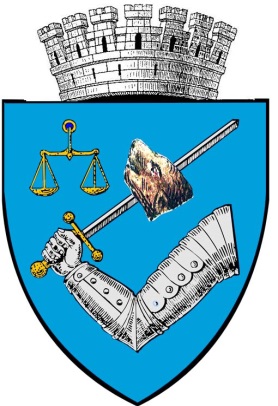 MUNICIPIUL TÎRGU-MUREŞROMÂNIA – 540026 Tîrgu-Mureş, Piaţa Victoriei nr. 3Tel: 00-40-265-268.330Fax: 00-40-265-269.571e-mail: secretar@tirgumures.ro www.tirgumures.ro Nr.   42742 din 16 iulie 2018     ANUNŢMunicipiul Tîrgu Mureş, în conformitate cu prevederile art. 7 din Legea nr.52/2003 privind transparenţa decizională în administraţia publică, îşi face publică intenţia  de a aproba printr-o hotărâre aprobarea organizării unei noi sesiuni de primire de cereri de subvenție pentru anul 2019, în baza Legii nr. 34/1998 privind acordarea unor subvenţii asociaţiilor şi fundaţiilor române cu personalitate juridică, care înfiinţează şi administrează unităţi de asistenţă socială, cu modificările și completările ulterioare.Proiectul de hotărâre este publicat, din data de 16 iulie 2018, pe site-ul Municipiului Tîrgu Mureş: www.tirgumures.ro şi afişat la sediul instituţiei din Tîrgu Mureş,  P-ţa Victoriei, nr.3.Cei interesaţi pot trimite în scris propuneri, sugestii, opinii cu valoare de recomandare, până la data de 26 iulie 2018, la sediul Municipiului Tîrgu Mureş sau prin       e-mail: secretar@tirgumures.ro.p. Secretarul  Municipiului  Tîrgu Mureş,Director executiv D.J.C.A.A.P.                                           Cătană Dianora-MonicaROMÂNIA	                                                                                                      ProiectJUDEŢUL MUREŞ                                                                               (nu produce efecte juridice) *  CONSILIUL LOCAL MUNICIPAL TÎRGU MUREŞ                                                                                                                                          Viceprimar                                                                                                                 Dr. Makkai GrigoreH O T Ă R Â R E A     nr. ______din _____________________ 2018privind organizarea unei noi sesiuni de primire de cereri de subvenție pentru anul 2019, în baza Legii nr. 34/1998 privind acordarea unor subvenţii asociaţiilor şi fundaţiilor române cu personalitate juridică, care înfiinţează şi administrează unităţi de asistenţă socială, cu modificările și completările ulterioareConsiliul local municipal Tîrgu Mureș, întrunit în ședință ordinară de lucru, Văzând Expunerea de motive nr. 39555/2751AS/ 02.07.2018 a Serviciului Public de Asistență Socială privind organizarea unei noi sesiuni de primire de cereri de subvenție pentru anul 2019, în baza Legii nr. 34/1998 privind acordarea unor subvenţii asociaţiilor şi fundaţiilor române cu personalitate juridică, care înfiinţează şi administrează unităţi de asistenţă socialăAvând în vedere prevederile Legii nr. 34/1998, HG nr. 1153/2001, HG nr. 752/2016 și  HG nr. 619/2017 privind acordarea unor subvenții asociațiilor, fundațiilor şi cultelor recunoscute în România, acreditate ca furnizori de servicii sociale potrivit legii, care înființează și administrează unități de asistență socială;În temeiul art. 36, alin (1), alin. (2), lit.”b”, art.45, alin (2) și ale art. 115, alin (1), lit.”b” din Legea nr. 215/2001 privind administrația publică locală, republicată, cu modificările și completările ulterioare, H o t ă r ă ș t e:Art. 1   Se aprobă organizarea pentru anul 2019 unei noi sesiuni de selecție de cereri de subvenționare în baza Legii nr. 34/1998 privind acordarea unor subvenţii asociaţiilor şi fundaţiilor române cu personalitate juridică, care înfiinţează şi administrează unităţi de asistenţă socială, cu modificările și completările ulterioareArt. 2  Se stabilește data de 28.09.2018 ca dată până la care se pot depune cereri de subvenționare în baza Legii nr. 34/1998 privind acordarea unor subvenţii asociaţiilor şi fundaţiilor române cu personalitate juridică, care înfiinţează şi administrează unităţi de asistenţă socială, cu modificările și completările ulterioareArt. 3  Textul anunțului public se va comunica pe site- ul Primăriei Municipiului Tîrgu Mureș/ Consiliul local al municipiului Tîrgu Mureș și într-un ziar de largă circulație la nivel local atât în limba română, cât și în limba maghiarăArt. 4   Se aprobă categoriile de cheltuieli prevăzute în anexa nr. 1 care face parte integrantă din prezenta hotărâre       Art. 5   Se aprobă ca veniturile persoanelor asistate în baza prevederilor Legii nr.34/1998 cu modificările și completările ulterioare și a H.G. nr. 1153/2001 cu modificările și completările ulterioare, de către asociații, fundații și culte recunoscute în România subvenționate din bugetul local, să se stabilească după cum urmează: în cazul persoanelor singure, limita superioară a venitului net lunar să nu depășească nivelul salariului de bază minim brut pe țară b) în cazul persoanelor care trăiesc în familie, limita superioară a venitului net lunar să nu depășească nivelul salariului de bază minim net pe țarăc) în cazul persoanelor cu dizabilități, la stabilirea venitului net lunar pe membru de familie, nu se iau în considerare bugetul complementar și indemnizațiile acordate în baza Legii nr.448/2006 republicată, cu modificările și completările ulterioare, privind protecţia şi promovarea drepturilor persoanelor cu handicap. Art. 6   Persoanele cu dizabilități care au certificat de încadrare în grad de handicap grav cu asistent personal și beneficiază de prevederile Legii nr.448/2006 republicată, cu modificările și completările ulterioare, privind protecţia şi promovarea drepturilor persoanelor cu handicap,  nu beneficiază de servicii de îngrijire la domiciliu în baza Legii nr.34/1998 cu modificările și completările ulterioare și a H.G. nr. 1153/2001 cu modificările și completările ulterioare.   	Art. 7  Cu aducere la îndeplinire a prevederilor prezentei hotărâri, se încredințează Executivul Municipiului Tîrgu Mureș prin Serviciul Public de Asistență Socială Art. 8   În conformitate cu prevederile art. 19, alin. 1, lit. e. din Legea nr. 340/2004, republicată, privind instituția prefectului și art. 3, alin. 1 din Legea nr. 554/2004, Legea Contenciosului administrativ, prezenta Hotărâre se înaintează Prefectului Județului Mureș pentru exercitarea controlului de legalitate.                                                               Viză de legalitate                                               p. Secretarul Municipiului Tîrgu Mureş,				       Director executiv D.J.C.A.A.P.L.                                                            Cătană Dianora-MonicaAnexa nr. 1	În baza art. 2 alin. (2) din Norme metodologice la Legea nr. 34/1998 aprobat prin HG nr. 1153/2001 cu toate completările și modificările ulterioare, din bugetul local al municipiului Tîrgu Mureș se acordă subvenții pentru finanțarea următoarelor categorii de cheltuieli curente de funcționare:  Cheltuieli de personal în conformitate cu specificațiile Normelor de aplicare ale Legii nr. 34/1998 cu modificările și completările ulterioare Cheltuieli cu hrana pentru persoanele asistate Cheltuieli pentru încălzirea și prepararea hranei Cheltuieli cu iluminatul  Cheltuieli pentru plata serviciilor, apă, canal, salubrizare, telefon, etc. Cheltuieli cu materiale didactice pentru persoanele asistate  Cheltuieli cu obiecte de inventar de mică valoare sau scurtă durată și echipament pentru persoanele asistate  Cheltuieli de transport pentru persoanele asistate și însoțitorii lor  Cheltuieli cu materiale sanitare pentru persoanele asistate Cheltuieli cu materiale pentru curățenie pentru persoanele asistate Cheltuieli pentru funcționarea mijloacelor de transport specific activității unității de asistență socială în conformitate cu specificațiile legii și a normelor de aplicare Alte cheltuieli ( consumabile birou, piese de schimb, reparații etc.)           (nu produce efecte juridice)*  R O M Â N I A      								Viceprimar                                                                                 JUDEŢUL MUREŞ			                                                     Dr. Makkai Grigore MUNICIPIUL TÎRGU MUREŞ  SERVICIUL PUBLIC DE ASISTENȚĂ SOCIALĂNr. 39555/2751AS/ 02.07.2018                                                                                                                      E X P U N E R E   D E   M O T I V Eprivind organizarea unei noi sesiuni de primire de cereri de subvenție pentru anul 2019, în baza Legii nr. 34/1998 privind acordarea unor subvenţii asociaţiilor şi fundaţiilor române cu personalitate juridică, care înfiinţează şi administrează unităţi de asistenţă socială, cu modificările și completările ulterioarePotrivit prevederilor Legii nr. 34/1998 privind acordarea unor subvenții asociațiilor și fundațiilor române cu personalitate juridică care înființează și administrează unități de asistență socială și H.G. nr. 1153/2001 pentru aprobarea Normelor metodologice privind aplicarea prevederilor Legii nr.34/1998 cu modificările și completările ulterioare, propunem spre aprobare prin proiectul de hotărâre alăturat subvenționarea pe anul 2019 asociațiilor, fundațiilor și cultelor recunoscute în România, acreditate ca furnizori de servicii sociale potrivit legii. Având în vedere faptul că pentru serviciile de asistență socială acordate în baza prevederilor Legii nr.34/1998 cu modificările și completările ulterioare și a H.G. nr. 1153/2001 cu modificările și completările ulterioare, nu este prevăzut un plafon de venit al beneficiarilor, propunem următoarele:a) în cazul persoanelor singure, limita superioară a venitului net lunar să nu depășească nivelul salariului de bază minim brut pe țară b) în cazul persoanelor care trăiesc în familie, limita superioară a venitului net lunar să nu depășească nivelul salariului de bază minim net pe țară c) în cazul persoanelor cu dizabilități, la stabilirea venitului net lunar pe membru de familie, nu se iau în considerare bugetul complementar și indemnizațiile acordate în baza Legii nr.448/2006 republicată, cu modificările și completările ulterioare, privind protecţia şi promovarea drepturilor persoanelor cu handicap.De asemenea, pentru a se evita suprapunerea unor servicii sociale similare, propunem ca persoanele cu dizabilități care au certificat de încadrare în grad de handicap grav cu asistent personal și beneficiază de prevederile Legii nr.448/2006 republicată, cu modificările și completările ulterioare, privind protecția şi promovarea drepturilor persoanelor cu handicap, să nu beneficieze de servicii de îngrijire la domiciliu în baza Legii nr.34/1998 cu modificările și completările ulterioare și a H.G. nr. 1153/2001 cu modificările și completările ulterioare. Data-limită de depunere a documentației de solicitare a subvenției pentru anul 2019 va fi  28.09.2018 conform Normelor metodologice de aplicare a  Legii nr. 34/1998 cu modificările și completările ulterioare.Unitățiile de asistență socială vor utiliza subvențiile de la bugetul local,  în exclusivitate, pentru serviciile de asistenţă socială acordate persoanelor care, potrivit dispoziţiilor legale, au dreptul să beneficieze de acestea.           Aviz favorabil al SPAS           p. Director executiv        Șef serviciu                  Szőcs Zsuzsánna Anna	 